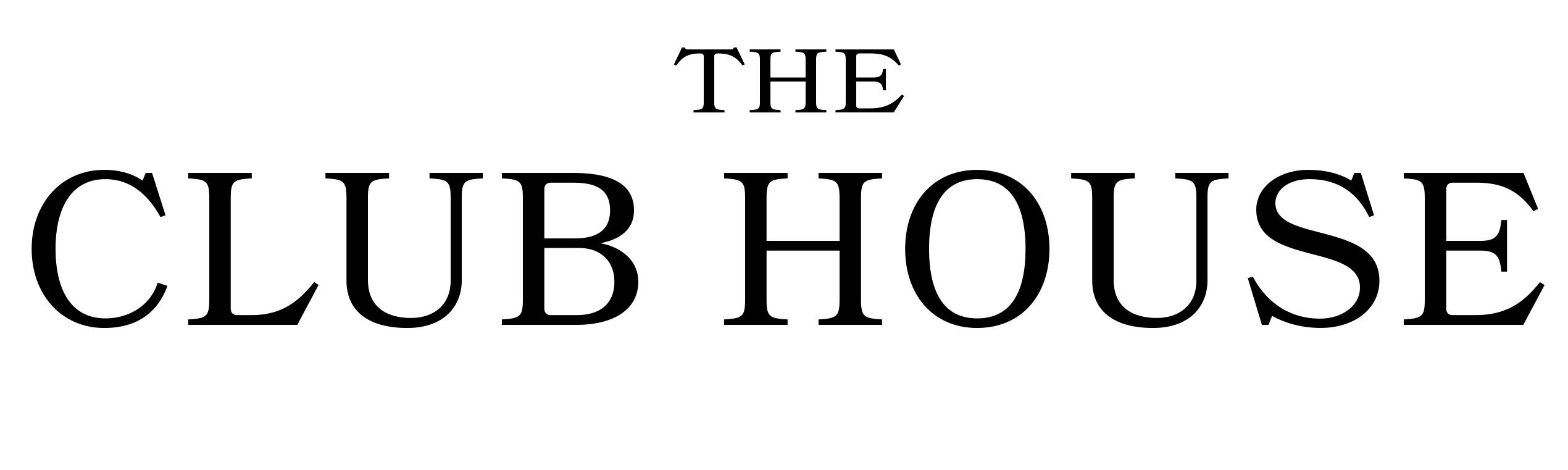 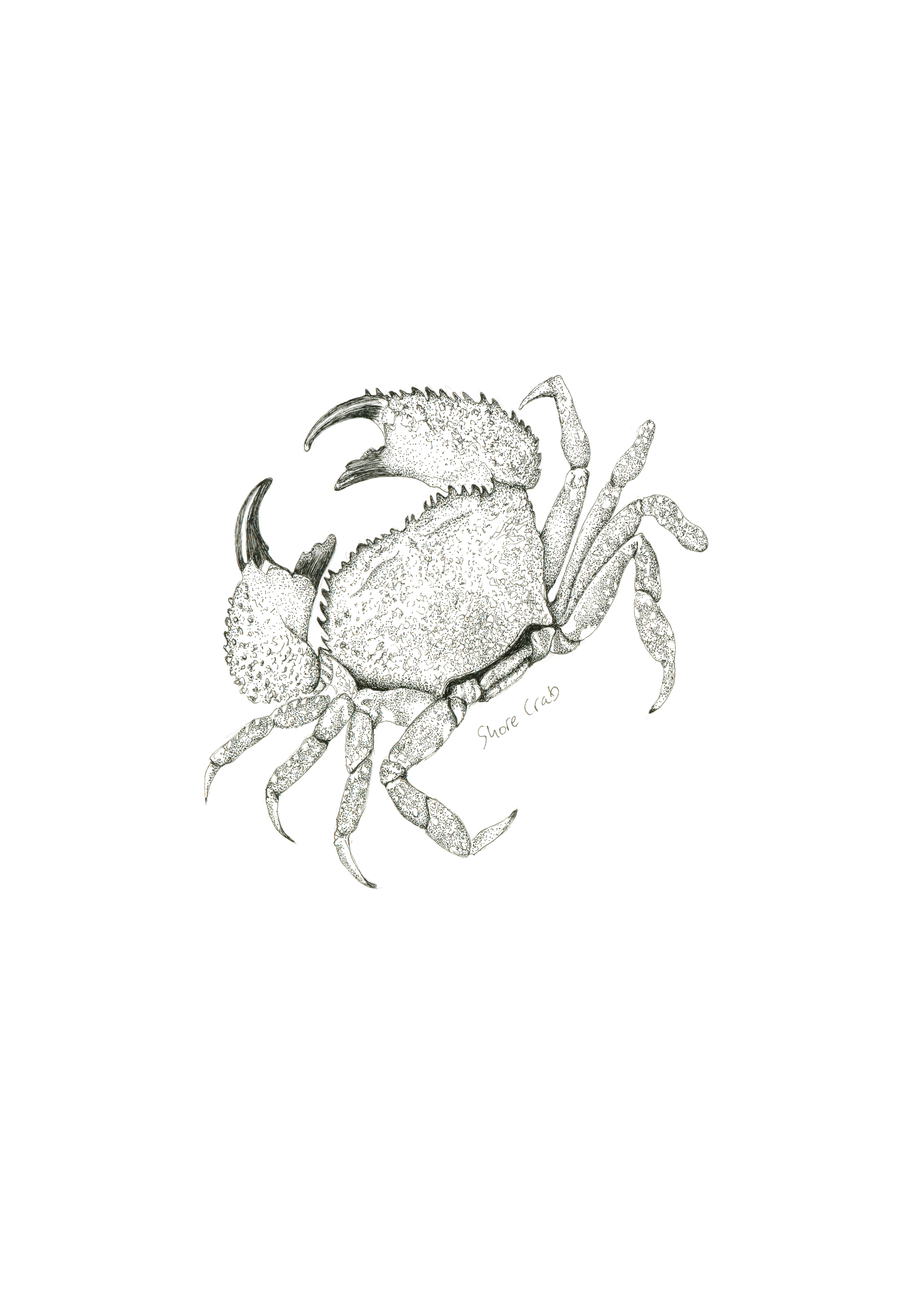 Breakfast MenuSample MenuClub House Breakfast £13Local smoked back bacon, local pork sausage, free range fried egg, hash brown, thyme tomato and local black puddingCrab Benedict £14Handpicked white and brown crab meat on a toasted English muffin with soft poached eggs finished with a hollandaise sauce. Avocado on toast £10Smashed avocado on toasted sourdough with blistered tomatoes, mozzarella and red onion jam.Smoothie Bowl £10Wild berries blended with coconut and natural yoghurt finished with fresh fruit, herbs and toasted seedsAdd On ExtrasAll for £2.50Eggs, Bacon, Black pudding, Sausage or Toasted SourdoughPlease ask your waiter for our selection of teas, coffees and juices or for a bit naughtier and boozier tipple!